<초등생 나눔교육 신청서>아름다운가게 나눔교육 신청을 위한 개인정보 수집 및 이용 동의서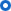 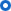 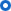  아름다운가게 ‘나눔교육’ 신청자의 개인정보 취급 방침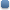 재단법인 아름다운가게는 ‘나눔교육’ 신청을 진행하면서 신청자의 개인정보를 보호하기 위해 다음과 같은 취급지침에 따라 보호됩니다(법률 제10465호「개인정보 보호법」) ‘나눔교육’ 신청자의 개인정보 수집 ․ 이용 목적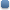 나눔교육 신청 접수 확인, 운영 협의 및 교육 진행 안내, (선택)아름다운가게 나눔교육에 관한 정보 제공 개인정보 보유 ∙ 이용기간 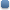 3년. 단, 나눔교육에 관한 선택 정보 수신에 동의하실 경우 보유기간 만료 이후에는 이름, 휴대폰번호, 이메일주소를 별도로 보관하여 해당 목적으로만 이용하며 그 이외의 수집항목은 파기합니다. 보유기간 만료 후 선택정보의 수신을 원하지 않을 경우 개인정보 삭제를 요청하시면 처리해 드립니다. 수집하는 개인정보 항목 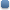 [필수] 신청자(담당자) 이름, 휴대폰번호, 이메일주소, 신청기관명, 단체주소, 담당자 유선연락처 영상정보취급기기 설치 운영 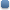 영상정보처리기기의 설치 및 운영 고지(아름다운가게로 방문하여 수강하는 경우에 한함): 아름다운가게는 시설안전 및 화재예방 등의 목적을 위해 ADT캡스(080-786-6400)에 위탁하여 영상정보처리기기를 설치하고 운영하고 있습니다. 동의를 거부할 권리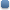 동의를 거부할 권리 및 동의 거부에 따른 불이익: 나눔교육 신청자는 개인정보 제공 및 동의를 거부할 권리가 있습니다. 다만 동의를 거부할 경우 나눔교육 신청이 불가합니다. 개인정보 보호책임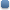 아름다운가게는 나눔교육 신청자에게서 얻게 된 개인정보 취급에 관한 업무를 총괄해서 책임지고, 개인정보취급과 관련한 정보주체의 불만취급 및 피해구제 등을 위하여 아래와 같이 개인정보 보호책임자를 지정하고 있습니다.  아름다운가게 나눔교육 개인정보보호책임 부서명 : 교육문화팀 / 개인정보 취급 담당자 연락처 : 02-2115-7230[필수] 개인정보 수집 및 이용에 동의합니다(체크표시).      예(  )  / 아니오(  )[선택] 아름다운가게 나눔교육에 관한 정보수신(문자/이메일)을 희망합니다.     예(  ) / 아니오(  )※ 개인정보취급에 관한 자세한 사항은 홈페이지(www.bstore.org)에 공개하고 있는 ‘개인정보취급방침’ 을 참고하시기 바랍니다.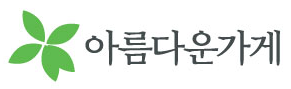 기 관 명기 관 명학년 / 반학년      반수 업 시 간(2교시 단위)수 업 시 간(2교시 단위)예:1~2교시 /3~4교시(일정과 시간은 논의 후 조정가능)예:1~2교시 /3~4교시(일정과 시간은 논의 후 조정가능)참 여 인 원교 육 장 소(위치)교 육 장 소(위치)주    소(새활용 만들기 재료 택배 발송을 위해 정확히 기입)(새활용 만들기 재료 택배 발송을 위해 정확히 기입)(새활용 만들기 재료 택배 발송을 위해 정확히 기입)교 육 장 소(위치)교 육 장 소(위치)수업공간(교실 외 진행 시 적어주세요)(교실 외 진행 시 적어주세요)(교실 외 진행 시 적어주세요)교육 일정교육 일정◉ 2주 간격으로 1기관 당 총 3회기 진행(효과성 및 재료 발송 확보 기간)◉ 2순위까지 번호 선택 기입(모든 일정 가능한 경우 “모두 가능” 기입)① (월) 3/19, 4/2, 4/16       /     ② (월) 4/30, 5/14, 5/28 ③ (월) 6/11, 6/25, 7/9       /     ④ (목) 6/28, 7/12, 7/23(방학일정)⑤ (목) 11/1, 11/15, 11/29    /     ⑥ (월) 11/5, 11/19, 12/3   (1순위: 예_ ④ 혹은 모두 가능)    (2순위: 예_ 모두 가능    )◉ 2주 간격으로 1기관 당 총 3회기 진행(효과성 및 재료 발송 확보 기간)◉ 2순위까지 번호 선택 기입(모든 일정 가능한 경우 “모두 가능” 기입)① (월) 3/19, 4/2, 4/16       /     ② (월) 4/30, 5/14, 5/28 ③ (월) 6/11, 6/25, 7/9       /     ④ (목) 6/28, 7/12, 7/23(방학일정)⑤ (목) 11/1, 11/15, 11/29    /     ⑥ (월) 11/5, 11/19, 12/3   (1순위: 예_ ④ 혹은 모두 가능)    (2순위: 예_ 모두 가능    )◉ 2주 간격으로 1기관 당 총 3회기 진행(효과성 및 재료 발송 확보 기간)◉ 2순위까지 번호 선택 기입(모든 일정 가능한 경우 “모두 가능” 기입)① (월) 3/19, 4/2, 4/16       /     ② (월) 4/30, 5/14, 5/28 ③ (월) 6/11, 6/25, 7/9       /     ④ (목) 6/28, 7/12, 7/23(방학일정)⑤ (목) 11/1, 11/15, 11/29    /     ⑥ (월) 11/5, 11/19, 12/3   (1순위: 예_ ④ 혹은 모두 가능)    (2순위: 예_ 모두 가능    )◉ 2주 간격으로 1기관 당 총 3회기 진행(효과성 및 재료 발송 확보 기간)◉ 2순위까지 번호 선택 기입(모든 일정 가능한 경우 “모두 가능” 기입)① (월) 3/19, 4/2, 4/16       /     ② (월) 4/30, 5/14, 5/28 ③ (월) 6/11, 6/25, 7/9       /     ④ (목) 6/28, 7/12, 7/23(방학일정)⑤ (목) 11/1, 11/15, 11/29    /     ⑥ (월) 11/5, 11/19, 12/3   (1순위: 예_ ④ 혹은 모두 가능)    (2순위: 예_ 모두 가능    )교육신청 계기교육신청 계기◉ 나눔교육 관심도, 진행 경험(유사 주제 및 기관 등), 활용계획 등 신청하게 된 계기를 작성해주세요.(                                                                           ) ◉ 나눔교육 관심도, 진행 경험(유사 주제 및 기관 등), 활용계획 등 신청하게 된 계기를 작성해주세요.(                                                                           ) ◉ 나눔교육 관심도, 진행 경험(유사 주제 및 기관 등), 활용계획 등 신청하게 된 계기를 작성해주세요.(                                                                           ) ◉ 나눔교육 관심도, 진행 경험(유사 주제 및 기관 등), 활용계획 등 신청하게 된 계기를 작성해주세요.(                                                                           ) 새활용체험만들기 선택새활용체험만들기 선택◉ 저학년_셔츠엽서 / 고학년_티셔츠 팔찌(안내문 내 지정 아이템 기준)□ 셔츠엽서(저학년)□ 티셔츠팔찌(고학년)◉ 저학년_셔츠엽서 / 고학년_티셔츠 팔찌(안내문 내 지정 아이템 기준)□ 셔츠엽서(저학년)□ 티셔츠팔찌(고학년)◉ 저학년_셔츠엽서 / 고학년_티셔츠 팔찌(안내문 내 지정 아이템 기준)□ 셔츠엽서(저학년)□ 티셔츠팔찌(고학년)◉ 저학년_셔츠엽서 / 고학년_티셔츠 팔찌(안내문 내 지정 아이템 기준)□ 셔츠엽서(저학년)□ 티셔츠팔찌(고학년)아름다운가게 나눔교육을 알게 된 경로아름다운가게 나눔교육을 알게 된 경로□ 아름다운가게 매장            □ 아름다운가게 홈페이지□ 동료교사 또는 지인 소개      □ 신문/방송 및 대중매체□ 기타 (                                              )□ 아름다운가게 매장            □ 아름다운가게 홈페이지□ 동료교사 또는 지인 소개      □ 신문/방송 및 대중매체□ 기타 (                                              )□ 아름다운가게 매장            □ 아름다운가게 홈페이지□ 동료교사 또는 지인 소개      □ 신문/방송 및 대중매체□ 기타 (                                              )□ 아름다운가게 매장            □ 아름다운가게 홈페이지□ 동료교사 또는 지인 소개      □ 신문/방송 및 대중매체□ 기타 (                                              )신  청  자(실제 학급 담당)신  청  자(실제 학급 담당)E - m a i l연락처기 관연락 가능시간연락처개 인(당일 연락을 위해 필수 기입)(당일 연락을 위해 필수 기입)연락 가능시간기타 요청사항기타 요청사항신청 시 안내사항신청 시 안내사항- 교육시간은 2교시 단위로 붙여서 신청해주시고, 고학년일 경우 오후 시간 위주 선택 부탁드립니다.- 신청 및 최종 교육 날짜 확정이 완료되면 3일 안에 문자로 확인을 드립니다.- 교육일정은 기관 간의 중복 신청 및 기타 필요시, 협의 하에 조정이 가능합니다.- 기타 안내사항은 모집게시글에 함께 첨부된 안내문을 참고해주세요.- 아래 개인정보 수집 및 이용동의서도 꼭 작성해주세요.- 교육시간은 2교시 단위로 붙여서 신청해주시고, 고학년일 경우 오후 시간 위주 선택 부탁드립니다.- 신청 및 최종 교육 날짜 확정이 완료되면 3일 안에 문자로 확인을 드립니다.- 교육일정은 기관 간의 중복 신청 및 기타 필요시, 협의 하에 조정이 가능합니다.- 기타 안내사항은 모집게시글에 함께 첨부된 안내문을 참고해주세요.- 아래 개인정보 수집 및 이용동의서도 꼭 작성해주세요.- 교육시간은 2교시 단위로 붙여서 신청해주시고, 고학년일 경우 오후 시간 위주 선택 부탁드립니다.- 신청 및 최종 교육 날짜 확정이 완료되면 3일 안에 문자로 확인을 드립니다.- 교육일정은 기관 간의 중복 신청 및 기타 필요시, 협의 하에 조정이 가능합니다.- 기타 안내사항은 모집게시글에 함께 첨부된 안내문을 참고해주세요.- 아래 개인정보 수집 및 이용동의서도 꼭 작성해주세요.- 교육시간은 2교시 단위로 붙여서 신청해주시고, 고학년일 경우 오후 시간 위주 선택 부탁드립니다.- 신청 및 최종 교육 날짜 확정이 완료되면 3일 안에 문자로 확인을 드립니다.- 교육일정은 기관 간의 중복 신청 및 기타 필요시, 협의 하에 조정이 가능합니다.- 기타 안내사항은 모집게시글에 함께 첨부된 안내문을 참고해주세요.- 아래 개인정보 수집 및 이용동의서도 꼭 작성해주세요.20  .   .   아름다운가게 나눔교육 신청자 성 명 :                                (서명 또는 인)  